About the showVegetarian Food Asia (VFA) is Hong Kong's largest vegetarian, green and healthy lifestyle exhibition. VFA 2023, the 9th edition of the event, will be the largest ever, housing 300 exhibitors, 600 brands, and 5,000 vegetarian, vegan, and green living products from around the world. The show also features over 100 exciting onsite activities to promote vegetarian and green-living lifestyle. The show enjoyed unprecedented success in 2022 despite strict pandemic restrictions, breaking its records in both show scale and visitorship with over 260 booths, near 42,000 visits and 500+ trade buyers.Official website: www.vegfoodasia.com 關於展會亞洲素食展是全港最大型的素食、綠色及健康生活展覽會。2023 年展會將踏入第九屆，規模亦是歷屆之最，將一站式展示來自環球的 300 家參展商、600 個品牌和 5,000 種素食、純素和綠色生活產品。展會同期還舉辦超過100場的精彩活動推廣素食文化和綠色生活態度。2022年展會在嚴格的防疫限制下順利舉行，規模和參觀人數創新高，超過260個展位，近42,000參觀人次，500多名業內買家；並得到了120個業內和商貿機構支持，絕對是業界年度盛典。展會網站：www.vegfoodasia.comAbout the Fair OrganizerA multi-disciplinary event & exhibition specialist, Baobab Tree Event Management Co., Ltd. (BTE) organizes and manages an array of exhibitions and mega events in Hong Kong and mainland China to create business opportunities for different industries. Their shows include:Vegetarian Food Asia – the largest vegetarian and green living exhibition in Hong Kong;BUSINESS GOVirtual Expo and Conference – the first B2B “Tech x Business” event in Hong Kong to showcase key technological advancements for social and business engagement for the new digital era;BEYOND WOMEN FEST – an event dedicated to women who are pursuing healthiness and quality of life; andSouthern China Smart Manufacturing & Innotech Fair – a trade show which aims to support the upgrade of electronic equipment through smart manufacturing by integrating the resources from the full industrial chain.BTE also owns an online community called “Taste of Veg” to promote vegetarian and green living lifestyle. Established in 2011, BTE is headquartered in Hong Kong with branches in Beijing, Shanghai and Guangzhou. Apart from running its own shows, BTE takes great pride in being a strategic partner to its clients, contributing its expertise and capabilities to the success of more than 20 large-scale exhibitions and mega events annually. BTE manages some of the world’s leading tradeshows and events, such as Beijing InfoComm China – Asia’s number 1 Pro-AV and ICT exhibition; International Electronics Circuit Exhibition (Shenzhen) – the world’s largest PCB & EA exhibition; Hong Kong Wine & Dine Festival – one of Asia’s largest wine & food events, and International Chinese New Year Night Parade – Hong Kong ’s most attended public spectator event. To learn more BTE’s expertise, please visit www.baobab-tree-event.com. TCH柏堡活動策劃有限公司是一家跨領域的活動和展覽專家，在香港和中國大陸主辦和管理一系列展覽和大型活動，為不同行業創造商機。柏堡的展會備受業內關注，其中包括：亞洲素食展 — 香港最大型素食及綠色生活展覽；BUSINESS GOVirtual科技博覽及會議 — 香港首個 B2B “科技 x 商業”活動，匯聚技術解決方案供應商和企業用戶，一起探索關鍵的技術發展，以促進社區與商界在虛擬時代的參與，帶領企業走向虛擬經濟發展；BEYOND WOMEN FEST — 專為追求健康及高品質生活的女性而設的專題活動；華南智能製造與科技創新展覽會 — 專注電子智造產業，推動電子設備智造升級。柏堡亦營運“Taste of Veg”全方位素食及綠色生活資訊平台，致力推廣素食及綠色生活方式。公司於2011年在香港成立，目前在廣州設有分公司，在上海及北京均有專案團隊。柏堡憑藉豐富的活動管理經驗，贏得客戶的高度讚譽，目前參與管理的展會包括: 北京InfoComm China — 亞太地區最具影響力的專業視聽及集成體驗技術展；國際電子電路（深圳）展覽會 — 全球規模最大的綫路板及電子組裝展會；香港美酒佳餚巡禮 — 亞洲大型戶外飲食展覽之一；國際新春花車巡遊 — 香港最受歡迎的公眾活動，公司每年在香港和中國內地共舉辦超過20場大型活動和展覽會。如欲了解更多柏堡的專業服務，請瀏覽www.baobab-tree-event.com。SCH柏堡活动策划有限公司是一家跨领域的活动和展览专家，在香港和中国大陆主办和管理一系列展览和大型活动，为不同行业创造商机。柏堡的展会备受业内关注，其中包括：亚洲素食展 – 香港最大型的素食及绿色生活展览；BUSINESS GOVirtual科技博览及会议 – 香港首个 B2B “科技 x 商业”活动，汇聚技术解决方案供货商和企业用户，一起探索关键的技术发展，以促进小区与商界在虚拟时代的参与，带领企业走向虚拟经济发展;BEYOND WOMEN FEST – 专为追求健康及高质量生活的女性而设的专题活动; 华南智能制造与科技创新展览会 — 专注电子智造产业，推动电子设备智造升级。柏堡亦营运“Taste of Veg”全方位素食及绿色生活信息平台，致力推广素食及绿色生活方式。公司于2011年在香港成立，目前在广州设有分公司，在上海及北京均有项目团队。柏堡凭借丰富的活动管理经验，赢得客户的高度赞誉，目前参与管理的展会包括: 北京InfoComm China — 亚太地区最具影响力的专业视听及集成体验技术展；国际电子电路（深圳）展览会 — 全球规模最大的线路板及电子组装展会；香港美酒佳肴巡礼 — 亚洲大型户外饮食展览之一；国际新春花车巡游 — 香港最受欢迎的公众活动，公司每年在香港和中国内地共举办超过20场大型活动和展览会。如欲了解更多柏堡的专业服务，请浏览www.baobab-tree-event.com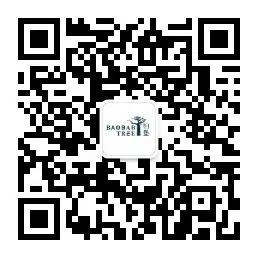 微信号｜BTE_Official立即扫码｜关注柏堡